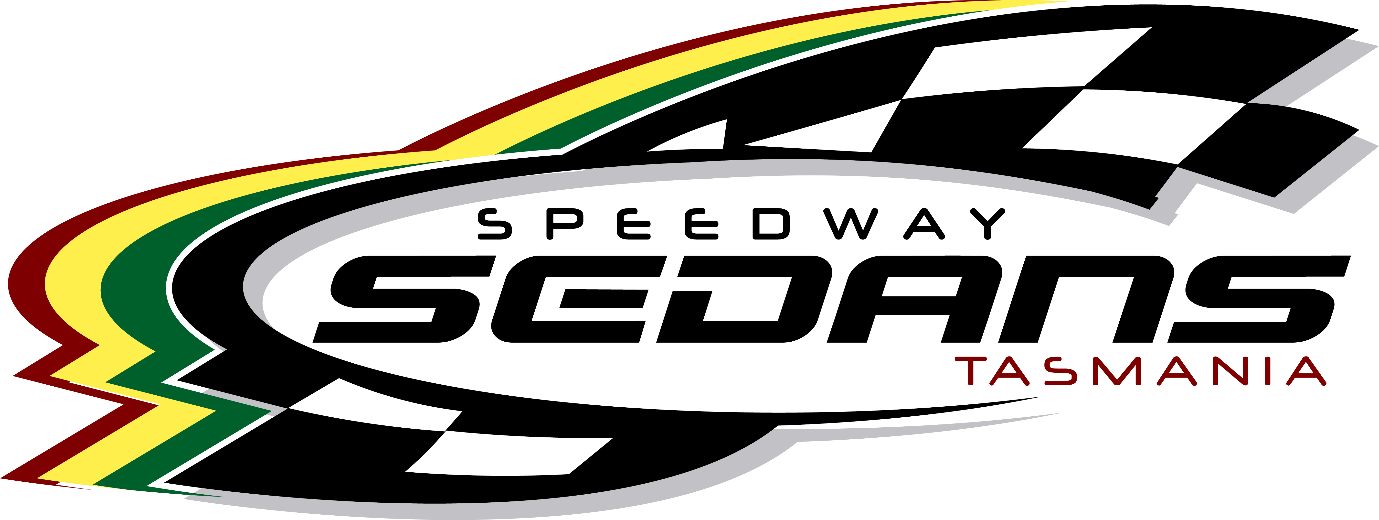 		            SSA MODIFIED SEDANS21/22 TASMANIAN TITLEAUTOKLENE HOBART SPEEDWAY                    19TH March 2022 Rain Out Date:	     TBANomination Fee:	     $50.00 (Non Refundable)			     $300.00 Late Nomination Fee (Non Refundable)**COVID REQUIREMENTS**Please note, that by entering this event you are required to present yourself on the day under the requirements of the Tasmanian Government. You will check in using the QR code provided (or sign in), plus abide by the regulations required by the track. This includes the wearing of masks, ensure safe distancing, and ensuring hand sanitizers are used when appropriate.  If you are experiencing a fever, cold, runny nose, sore throat, shortness of breath or loss of taste or sense of smell, you are obliged to withdraw from the event, with full refund of entry fee.  Should you have any queries as to your requirements please phone :TASMANIAN PUBLIC HEALTH HOTLINE - 1800 671 738  NOMINATIONS CLOSE: 12th March 2022Pits Open 	3.00pm (To be confirmed closer to event date)                                                               Scrutineering	3.00pm – 5.00pm Drivers Briefing     5.00pm sharp!                                                                                                                                                                                                                        One Way Communicators are compulsory. All Speedway Australia Licence, Log Book details MUST be entered on your Nomination Form AND produced at Scrutineering.RACE FORMAT: Sat 19th March 2022HEATS 	Grid positions – Draws to be conducted by SST Representative		3 x 10 Lap Heats per CarFINAL		Top 22 Cars, 25 Lap Final **Subject to time restrictions**B Main	If more than 30 entries									Includes Grid position 17 onwards 2 x B Mains - Odds & Evens with top 3 from each transferring to 	A Main *No of laps = No of cars + 1*B Main	If more than 22 entries up to 30 entries	Includes grid position 19 onwards. *No of laps = No of cars +1*     Top four cars to Transfer to A Main.**All competition will be conducted as per the Australian Speedway Racing Rules & Regulations 2021. **                                                                                                                                                 TROPHIES	Final 1st, 2nd, 3rd.        SASHES	Final 1st, 2nd, 3rd, 4th, 5th.**1 MAIN GATE ENTRY FOR DRIVERS ONLY**ONLINE NOMINATION PROCESS.1/ www.speedwaysedans.com2/ Titles3/ Nominations - Takes you to Nominations Page.4/ State Title Nominations5/ Tasmania6/ Modified SedansPAYMENT - $50Direct Deposit.  633-000 - BSB 1413 52716 - Account Number 